Nanjing Municipal Urban and Rural Construction CommissionNotice on the implementation of the spirit of relevant provincial documents related to the bidding of general contracting of the project and the bidding of the design of the projectAll relevant units:In order to implement the Opinions of the Provincial Government on Promoting the Reform and Development of the Construction Industry (Su Zhengfa (2017) No.  151) and the "Opinions of the Provincial Government on Promoting the Reform and Development of the Construction Industry" and the "Opinions on Printing and Distributing housing and municipal administration in Jiangsu Province" and "Jiangsu Province" The spirit of the document "Notice on  the Guidelines for Bidding and Bidding for General Contracting of Infrastructure Projects" (SuJian Bidding Office (2018) No. 3) is now the general contractor for housing construction and municipal projects in our city  The requirements for the bidding and bidding activities for the engineering design are as follows: 1. For projects that have been announced since March 1, 2018, the general contracting bidding and bidding of the project will be fully implemented by the Sujian Recruitment Office (2018)3 Number of document requirements. Our "Notice" (August 21, 2017) and "Supplementary Notice on EPC (Construction General Contracting) Project Bidding Related Matters" (August 31, 2017) Two interim regulations on the bidding and bidding of EPC projects shall be abolished simultaneously2. From now on, when bidding for engineering design, if it is really necessary to set a bidding quotation in the evaluation criteria, its weight shall not exceed 10%. In the  Notice on Matters Related to The Bidding and Bidding for Survey and Design (September 8, 2017), the bidding quotation scores that exceed the above provisions are  incorporated into the design plan scores, and the others will not be adjusted for the time being. 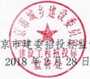 